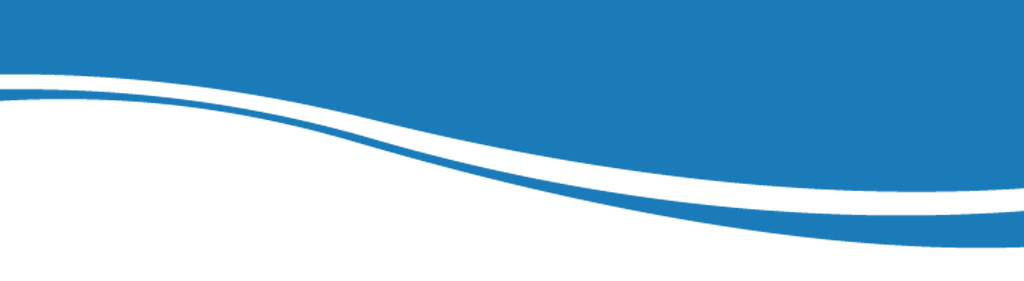 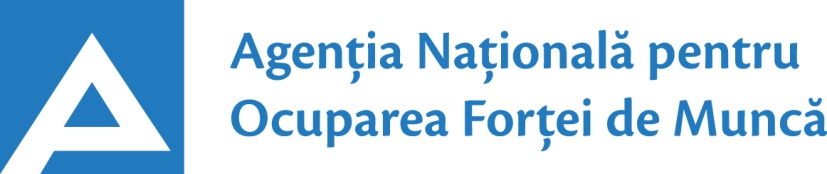               10.06.201924.01.2017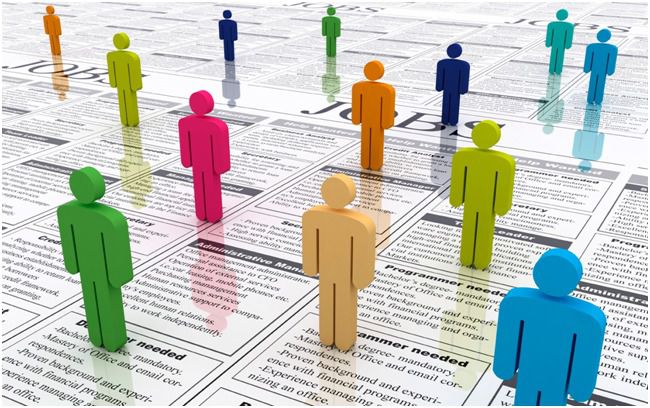 Observatorul pieței munciiConform bazei de date a Agenţiei Naţionale pentru Ocuparea Forţei de Muncă la data de 10.06.2019 erau în evidenţă 12987 locuri de muncă vacante, care pot fi accesate atât de femei, cât și de bărbați.  În aspect teritorial, numărul locurilor de muncă vacante, disponibile în fiecare agenție, constituie: Pentru persoanele cu nivel de instruire superior şi mediu de specialitate sunt disponibile 1973 locuri de muncă vacante, constituind cca 15% din numărul total de locuri vacante. Ținând cont de HG nr. 1281 din 26.12.2018 pentru locurile vacante în autorități publice (specialist (inclusiv superior, principal) este stabilit moratoriu temporar. Pentru persoanele cu nivel de instruire secundar profesional și pentru muncitorii necalificați, Agenţia Naţională pentru Ocuparea Forţei de Muncă oferă 11014 locuri de muncă, ce constituie 85% din numărul total de locuri de muncă vacante:Sunt oferite următoarele locuri de muncă pentru muncitori necalificaţi:Persoanele aflate în căutarea unui loc de muncă, se pot adresa agenţiilor teritoriale pentru ocuparea forţei de muncă sau pot accesa Portalul pieţei muncii: www.angajat.md, unde sunt postate locurile vacante oferite în fiecare raion, pe profesii.      Prezentul buletin este elaborat în concordanță cu „Clasificatorul ocupaţiilor din      Republica Moldova (CORM 006-14)”,  aprobat  prin ordinul Ministerului Muncii,      Protecției Sociale și Familiei nr.22 din 03.03.2014.AOFMLocuri vacanteAOFMLocuri vacanteChişinău5704Leova139Bălți 1571Străşeni127UTA Găgăuzia527Taraclia119Floreşti520Cimişlia117Cahul340Edineț110Orhei307Călăraşi109Ungheni297Criuleni95Nisporeni290Glodeni94Soroca259Teleneşti86Anenii Noi259Dondușeni74Ialoveni221Căuşeni70Cantemir202Basarabeasca67Şoldăneşti192Sângerei63Râşcani186Rezina59Briceni177Fălești55Hâncești160Drochia51Stefan Vodă151Ocnița45Dubăsari144OcupațiiLocuri vacanteTotalDin care:Specialist în domeniul sănătății309asistent medical (inclusiv de familie) – 101medic specialist –98farmacist – 31medic medicină generală – 20medic medicină de familie – 19felcer/felcer laborant – 12brancardier – 11 cercetător/laborant științific în bacteriologie - 8laborant-farmacist – 5registrator medical – 4Inspector, ofițer 270ofiţer de sector – 68inspector de poliție – 52inspector (alte domenii) – 40ofițer urmărire penală – 39ofițer de investigații – 38polițist de frontiera - 25pompier - 8Inginer, tehnician  190inginer  (alte domenii) – 43tehnician (alte domenii) – 31tehnician-laborant – 23inginer proiectant - 20inginer programator – 19inginer-tehnolog – 13tehnician reţele de telecomunicaţii – 11tehnician aviație la exploatarea navelor – 10diriginte de șantier – 6inginer electrician – 4inginer-mecanic – 3inginer-electromecanic – 2inginer construcții civile, industriale și agricole- 2arhitect – 2energetician – 1Specialist în activitatea financiară, economică sau comercială184contabil – 99contabil-șef – 26agent de comerț/de vânzări – 13broker – 12specialist bancar – 10merchandiser – 10economist – 9agent de asigurare  – 5Manager/marketing169manager (în activitatea comercială) – 65manager  (alte ramuri) – 51telemarketotog – 30manager (marketing și vânzare) – 12office manager – 6merceolog – 5Specialist (inclusiv superior, principal)155Specialist în învățământ108educator învăţământ preşcolar/primar – 66psiholog – 11profesor învăţământ primar/gimnazial – 10conducător muzical/artistic – 9traducător – 6logoped – 3profesor învăţământ liceal/postliceal – 2profesor învățământ profesional – 1Șef secție/sector/serviciu/grup/etc.(diverse domenii)65Asistență socială46asistent parental profesionist – 22asistent social – 18șef serviciu de îngrijire socială la domiciliu - 6Pilot aeronave35Maistru (diverse domenii) 34Consultant (diverseramuri)31Programator/Programator software (administrator bază de date)28Electrician secție/sector26Secretar (diverse domenii)21Jurisconsult/grefier20Laborant  (alte domenii)15Administrator(diverse ramuri)14Tehnolog14Director (alte domenii)13Șef depozit 12Mecanic(diverse domenii)11Specialist resurse umane10Agronom6Electronist5Expert (diverse domenii)3Coordonator producție3Şef poştă2Alte ocupații174Lucrători în industria textilă și confecții3019cusător (industria ușoară/confecțiilor) – 2704încheietor (tricotaje) – 85croitor – 76țesător/țesător covoare – 43confecționer-prelucrător în industria textilă – 33termofinisor confecții – 29asamblor/cusător  articole de marochinărie – 29tricoter manual - 20Lucrători în domeniul vânzărilor1012vânzător produse alimentare/nealimentare – 803controlor-casier/casier – 159magaziner – 27expeditor – 15bufetier – 8Transport şi telecomunicaţii975conducător auto (șofer) – 497taxator/conductor – 207conducător troleibuz – 114muncitor rutier/feroviar – 56lăcătuș auto – 30conducător încărcător – 27mecanic auto/ajutor de mecanic – 18montator cale ferată – 17vulcanizator – 6electrician auto – 3Lucrători calificați în întreprinderi industriale910montator subansamble – 167montator fațade și pereți cortină - 100sudor/electrogazosudor – 79controlor calitate – 58cizmar-confecționer încălţăminte – 42lăcătuș la repararea materialului rulant – 40control or (alte domenii) – 38lăcătuș instalator tehnică sanitară – 30brigadier la sectoarele producție de bază – 28montator - 26electromontor/lăcătuș electromontor – 24lăcătuș-reparator – 22electrician/lăcătuș electrician – 20asamblor jucării – 20preparator înghețată – 20asamblor articole din hârtie - 19asamblor –  16reglor utilaje tehnologice - 16strungar  – 16filator – 13finisor – 12reparator utilaj tehnologic – 10lăcătuș-montator – 9ștanțator – 9electromecanic ascensoare - 9lăcătuș mecanic –8măsurător la ridicările topografice – 8bobinator bobine- 7lăcătuș la rețelele de apeduct și canalizare – 6lăcătuș automatică și aparate de măsură și control -6prelucrător divin – 5montajist – 5liftier -4electromecanic – 4lucrător calificat în floricultură/arboricultură – 4lăcătuș revizie și reparație a locomotivelor – 3lăcătuș la asamblarea construcțiilor metalice – 3lăcătuș la exploatarea și repararea utilajelor – 2instalator ventilare și condiționare apă – 2Operatori, aparatişti, maşinişti la instalaţii și mașini 829operator în sectorul de producție – 276operator  (alte domenii) – 230operator introd., validare si prelucrare date – 44mașinist (alte domenii)  - 38mașinist la excavatorul cu o singură cupă – 37operator la calculatoare electronice – 31mașinist la ruloul compactor cu cilindri netezi – 30operator la instalații de uscat - 25operator ghișeu bancă – 24mașinist la autogreder – 23mașinist la buldozere – 19operator la telecomunicații – 15operator  vânzări  prin telefon – 11mașinist mecanic la tren cu motor diesel – 9operator de interviu – 5operator la instalațiile tehnologice – 5colector recuperator – 5operator facturare – 2Lucrători în construcţii439tencuitor – 112pietrar-zidar – 109placator cu plăci – 35tâmplar – 28armator – 25fasonator piese și construcții din beton - 23fierar-betonist – 17zugrav – 17asfaltator – 15dulgher – 11șlefuitor în lemn – 10pavator – 8asfalt betonist/betonist – 7tinichigiu – 7finisor articole din lemn – 6modelator modele din ghips – 5cioplitor piatră – 4Lucrători în domeniul serviciilor personale402inspector patrulare - 154gardian public – 108dispecer – 34frizer -23santinelă – 22asistent personal – 19supraveghetor - 12lucrător social – 11agent pază în incinte – 9poştaş  – 6recepționer – 3manichiuristă – 1Hoteluri şi restaurante392Bucătar/bucătar -șef –142chelner (ospătar) – 101brutar  – 65cofetar – 31barman – 18patiser – 16modelator /preparator aluat – 14bombonier - 5Lucrători calificaţi în agricultură, silvicultură, acvacultură, piscicultură 100tractorist – 59viticultor – 28crescător porcine – 6crescători păsări – 6mulgător -1Alte ocupații 480     MeseriaLocuri vacanteTotalMuncitor auxiliar1042Măturător264Îngrijitor încăperi de producție și serviciu191Hamal159Muncitor necalificat în agricultură, silvicultură și grădinărit145Femeie de serviciu72Ajutor de educator45Muncitor necalificat în construcții44Paznic39Infirmieră  39Muncitor necalificat la asamblarea,montarea pieselor35Curățitor/curățitor  teritorii31Amenajator/îngrijitor/salubrizator  spații verzi31Bucătar auxiliar30Trăgător30Spălător veselă23Muncitor necalificat în industria confecțiilor19Cusător ambalaj flexibil19Dădacă17Cameristă17Muncitor la depozitul de fructe și legume17Puitot -ambalator16Ambalator manual14Muncitor în amenajarea localităților14Extractor13Călcător13Sortator 10Săpător10Spălător vehicule8Încasator și cititor contoare de energie electrică7Muncitor construcții bârne, chirpici7Spălătoreasă lenjerie6Distribuitor presă6Măcelar6Manipulant mărfuri5Cantaragiu 5Îngrijitor animale4Îngrijitori clădiri3